10. ВЫПОЛНЕНИЕ КОНТРОЛЬНОЙ РАБОТЫ 10.1. РЕКОМЕНДАЦИИ К ВЫПОЛНЕНИЮ КОНТРОЛЬНОЙ РАБОТЫ Приступать к выполнению задания необходимо лишь после изучения соответствующего учебного материала. Студенты заочного отделения выполняют работу на одной стороне листа формата А4 или в тетради чернилами, разборчивым почерком. Титульный лист оформить согласно примеру. Студенты заочного обучения дополнительно указывают дату отсылки работы и точный почтовый адрес. Перед решением каждой задачи надо выписать  полностью ее условие, составить аккуратно схему в масштабе и указать на ней величины, необходимые для расчета. Решение должно сопровождаться краткими и грамотными, без сокращения слов, пояснениями и чертежами; ссылкой на рисунки и использованную литературу. Необходимо избегать механического пересказа учебника. Все вычисления следует проводить с точностью до трех значащих цифр. Размеры подобранных сечений округлить согласно ГОСТу. Размерность величин, получаемых в результате вычислений, должна соответствовать Международной системе единиц (см. приложение П2).  После выполнения контрольная работа предъявляется для проверки и защиты. При защите студент должен уметь решать задачи по соответствующим разделам курса. Работа должна быть выполнена в установленные графиком сроки и быть зарегистрированной в деканате не позднее недели до начала зачетно-экзаменационной сессии. В зависимости  от специальности и объема курса преподаватель может варьировать количество контрольных задач. Выбор варианта производится с использованием номера зачетной книжки по табл.10.1. Исходные для расчета данные выбирают из табл. 10.2 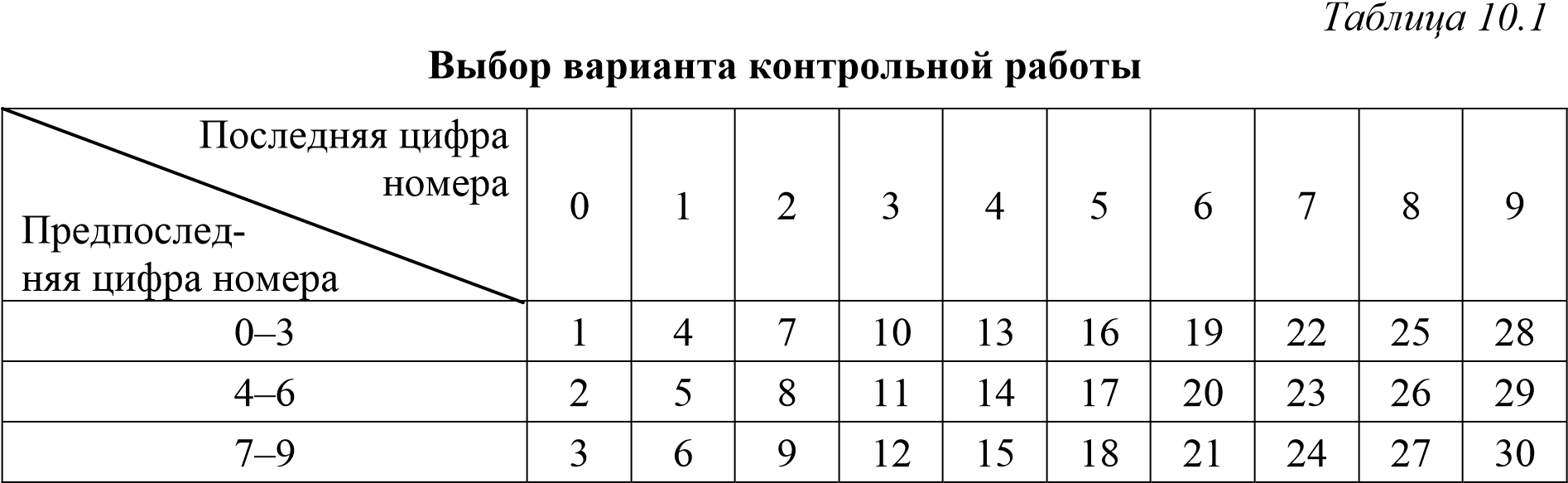 Таблица 10.210.2. ЗАДАНИЯ К КОНТРОЛЬНОЙ РАБОТЕ Расчеты на прочность и жесткость при растяжении и кручении Задачи 1 и 2. Для заданных расчетных схем (рис. 10.1 и 10.2), выбранных в соответствии с шифром, выполнить расчеты на прочность и жесткость: определить внутренние силовые факторы по участкам и построить эпюры, определить положение опасного сечения, из условия прочности подобрать размеры поперечных сечений, определить деформации каждого из участков в отдельности, построить эпюры перемещения сечений. Расчет на прочность при изгибе  Задача 3. Для стальной балки (рис. 10.3), подобрать поперечное сечение в нескольких вариантах исполнения: двутавровое, прямоугольное с отношением высоты к ширине h/b = 1,5, круглое и трубчатое c отношением d/D = 0,8. Варианты исполнения сопоставить по металлоемкости. Выполнить проверку прочности по касательным напряжениям. Расчеты на прочность при сложном сопротивлении Задача 4.  Для стального бруса с ломаной геометрической осью  (рис. 10.4) определить внутренние усилия на каждом участке. Построить эпюры внутренних усилий (значения усилий в буквенном выражении), определить положения опасных сечений. Подобрать размеры поперечных сечений в виде прямоугольника с отношением сторон h/b = 2, круга и кольца с отношением диаметров d/D = 0,8. Размеры сечений округлить до стандартных значений. 2А 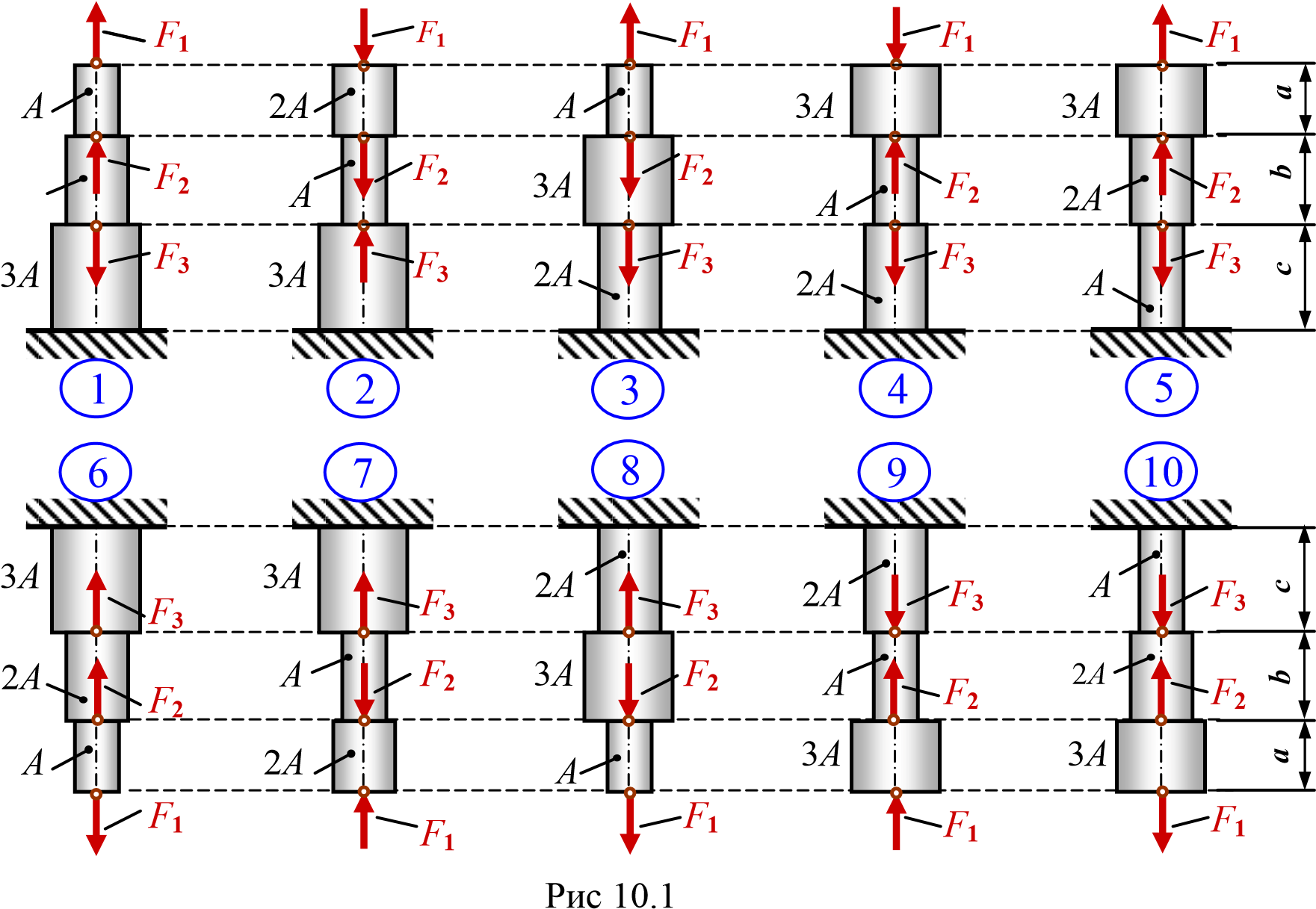 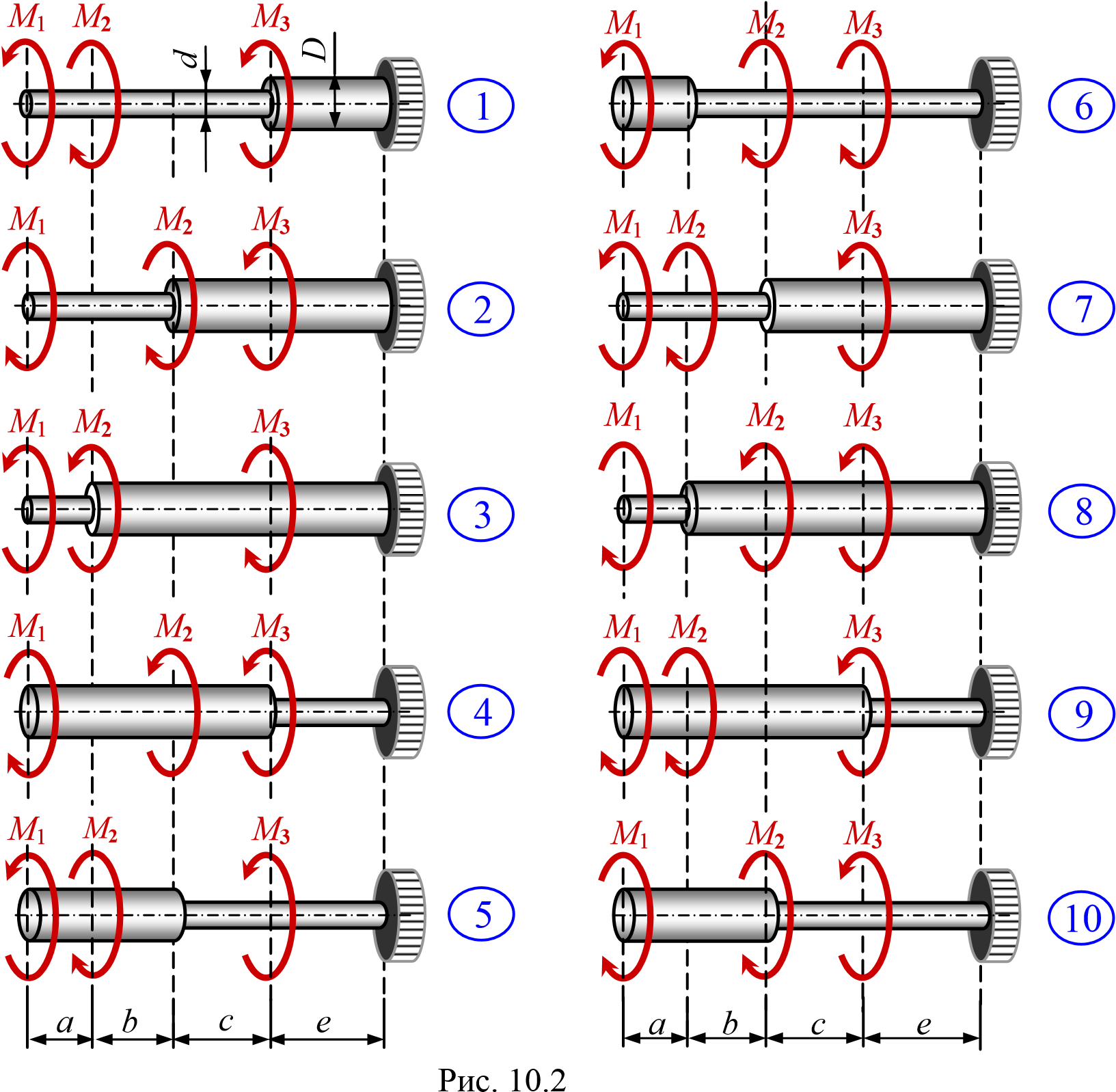 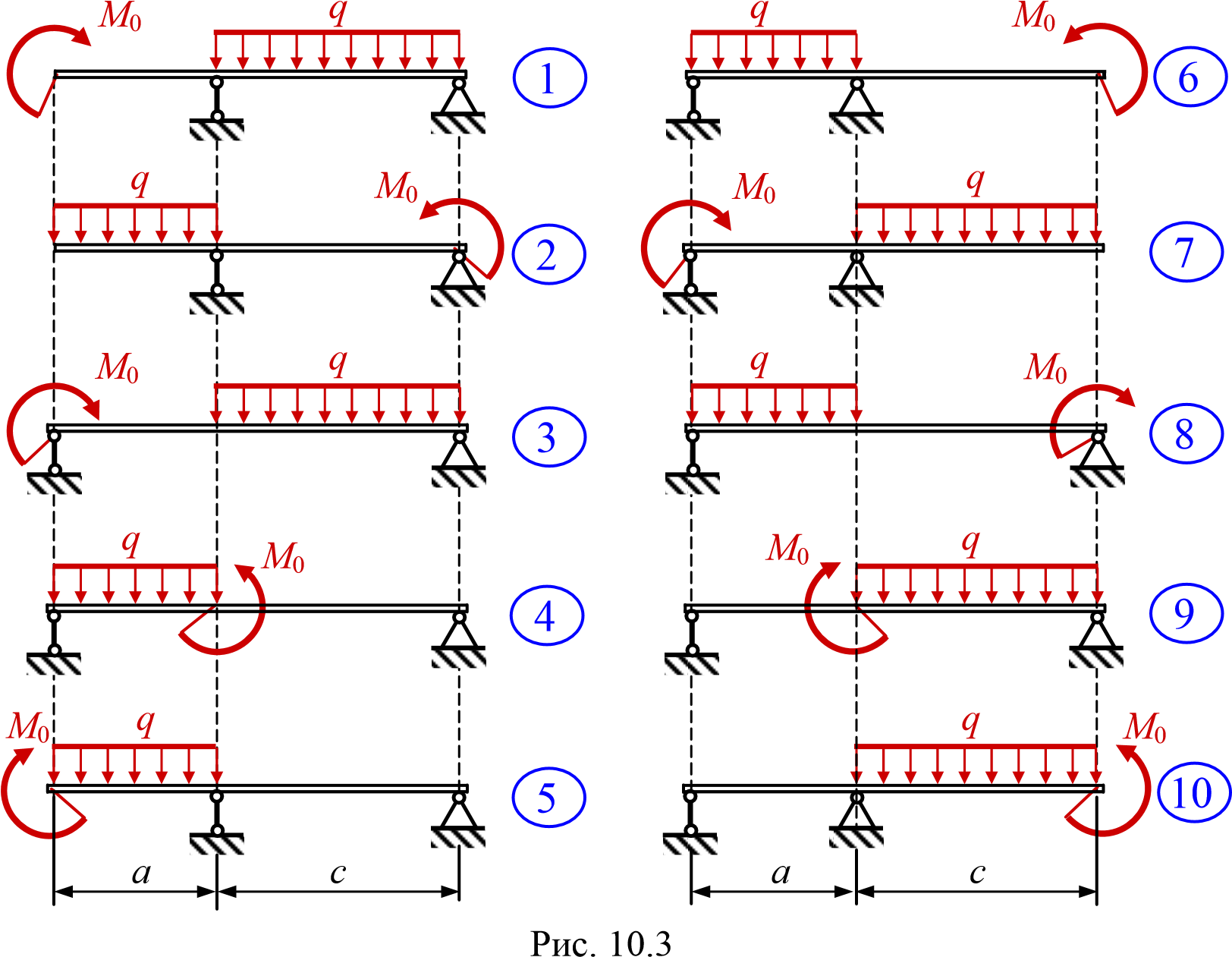 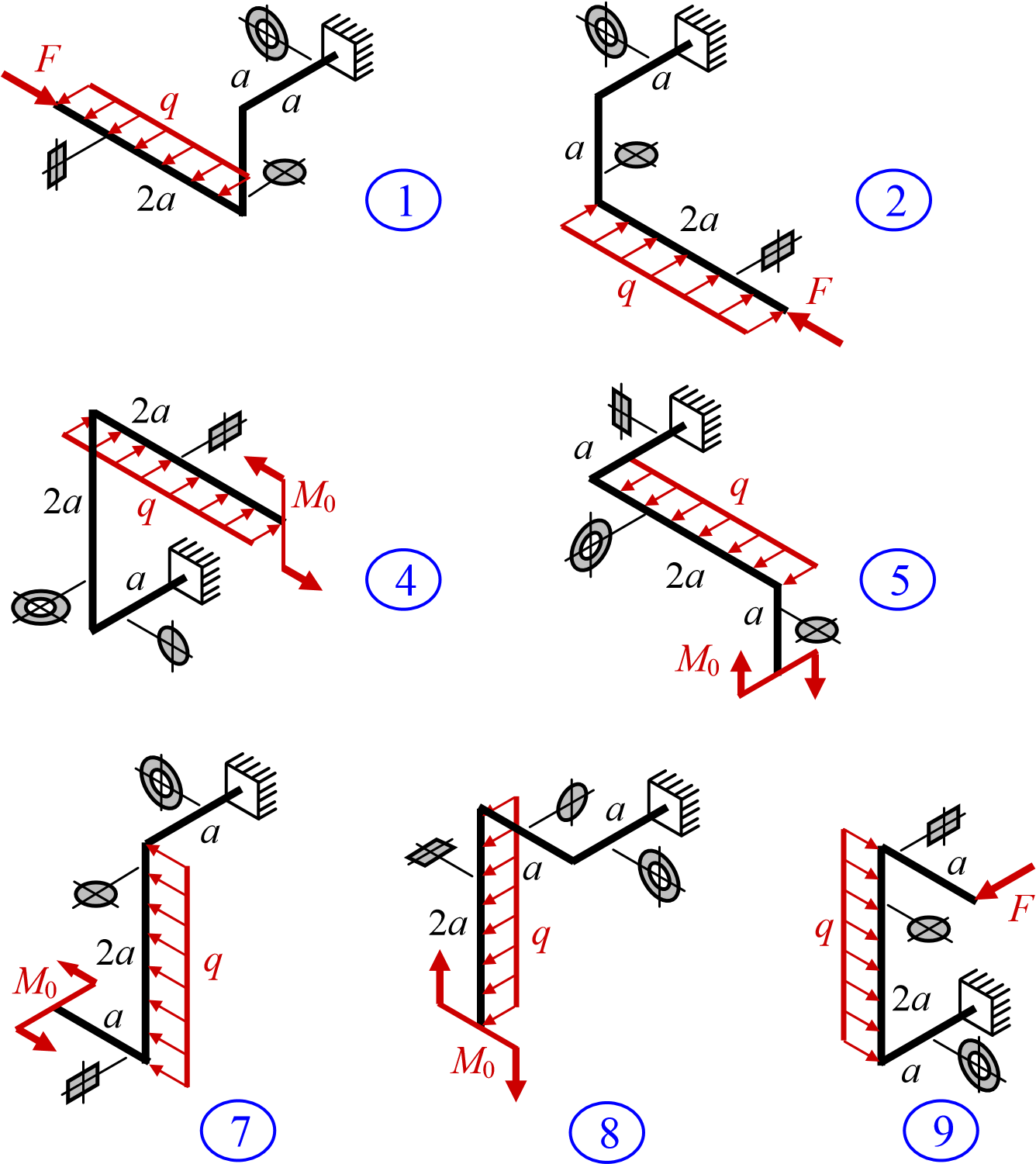 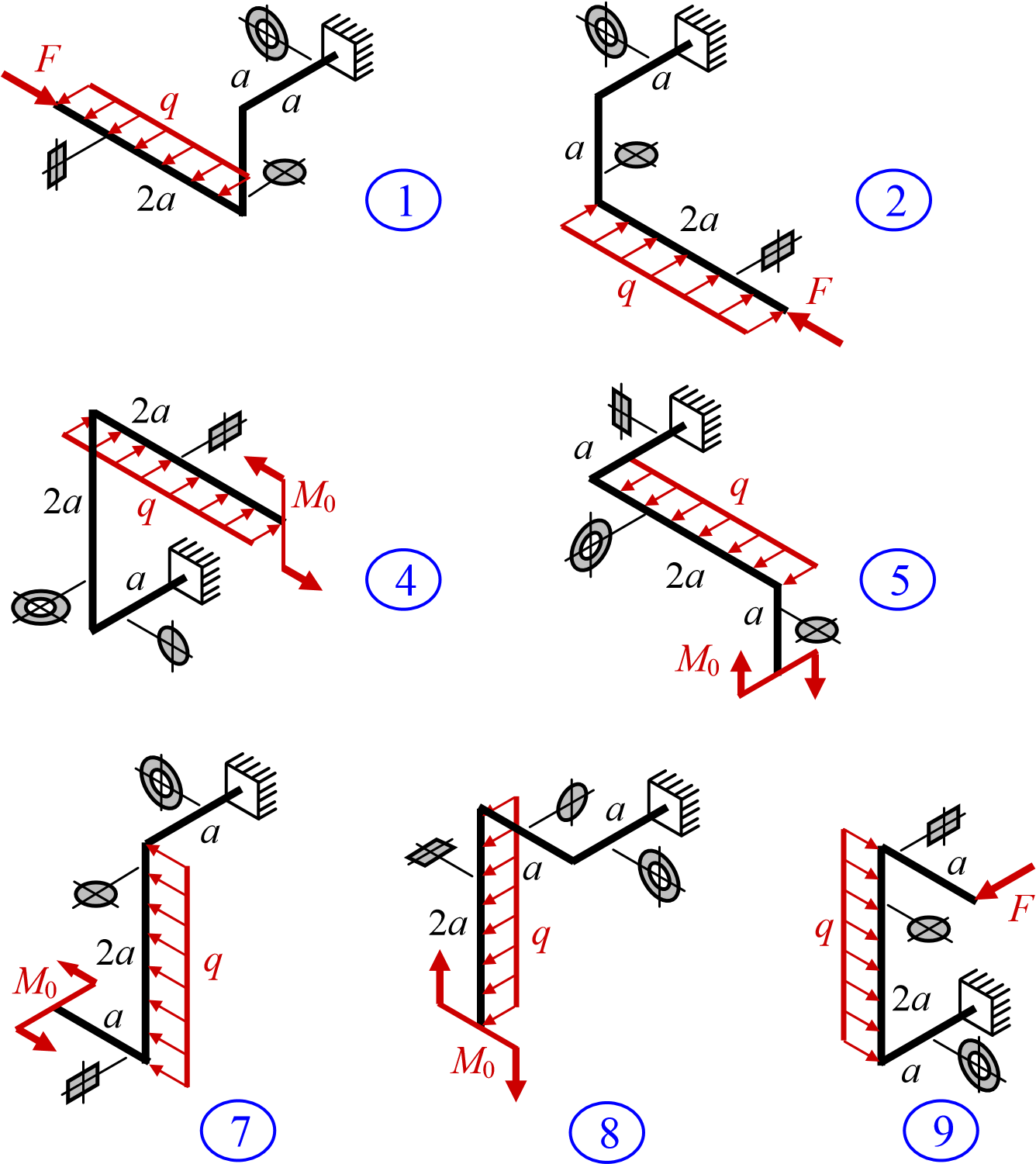 Рис. 10.4 ПРИЛОЖЕНИЕ 1 ПРИМЕРЫ РЕШЕНИЯ ЗАДАЧ Задача № 1 Ступенчатый брус из стали Ст4 нагружен, как показано  на рис. П.1.1, а. Из условия прочности подобрать размеры поперечного сечения. Построить эпюру перемещения сечений. Дано: F1 = 28 кН; F2 = 15 кН;	F3 = 22 кН; a = 0,6 м; 	b = 0,8 м; 	c = 1,1 м. Решение I. Определение внутренних усилий и напряжений. В за-щемлении возникает опорная реакция R (рис. П1.1, а), вычислять которую нет необходимости, поскольку внутренние усилия станем определять, рассматривая брус со свободного конца. Методом сечений находим внутренние усилия на каждом из участков, проецируя силы на продольную ось бруса (см. пример 1.1). Строим эпюру внутренних усилий (рис. П.1.1, б).  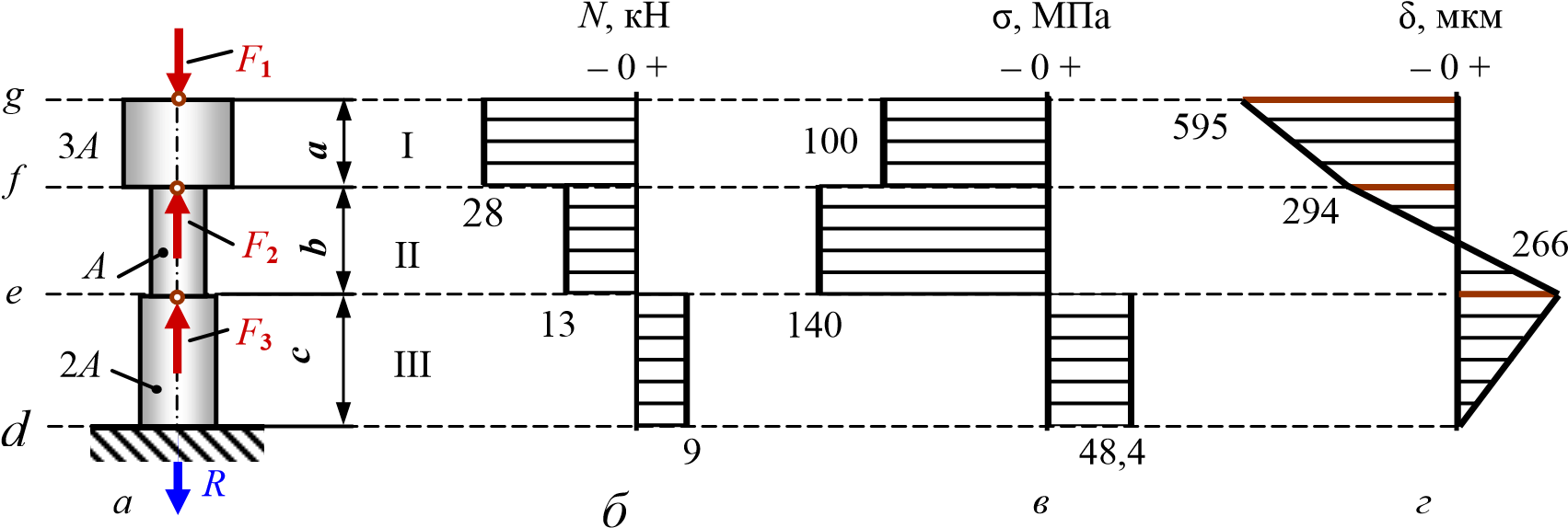 Рис. П1.1. Схема нагружения стержня (а), эпюра внутренних усилий (б), эпюра напряжений (в), эпюра перемещения сечений (г) 	NI	−28	êÍ	NIII = –F1 + F2 + F3 = –28 + 15 + 22 = 9 кН;	σIII =	III =	= 4,5	 . 	AIII	2A	ÀПроверка. Сечениям, к которым приложена сосредоточенная сила, на эпюре N соответствуют скачки на величину приложенной силы и в направлении ее действия: Определив напряжения, приходим к выводу, что опасным является участок II. Знак напряжения в расчетах на прочность элементов из пла-стичных материалов роли не играет, поскольку они сопротивляются растягивающим и сжимающим нагрузкам одинаково. Проектный расчет. Из условия прочности при растяжении находим требуемое значение площади поперечного сечения N [ ]σ ; ⇒ A ≥ N = 13⋅103 = 9,286⋅10−5м2 . σ = ≤	A	[ ]σ	140⋅106Допускаемое напряжение назначено согласно рекомендациям таблицы П1. Вычислив фактические напряжения на каждом из участков, строим эпюру напряжений (рис. П1.1, в).  AIII = 2A = 2·0,929 = 1,858 см2; σIII = AIII = 1,858⋅10−4 = 48,4 МПа.Деформации бруса. Удлинения каждого из участков определим, используя закон Гука при растяжении: 	ΔI = NI ⋅a	3	м; 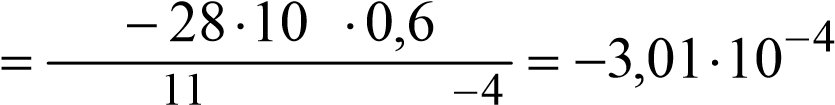 	E ⋅ AI	2⋅10	⋅2,787⋅10ΔII = NII ⋅b м; 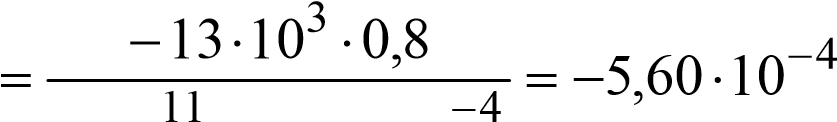 	E ⋅ AII	2⋅10	⋅0,929⋅10ΔIII = NIII ⋅c м. 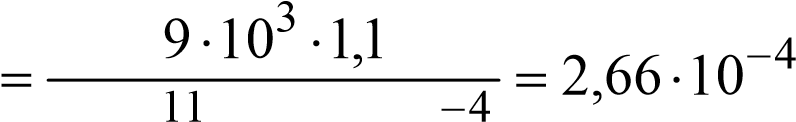 	E ⋅ AIII	2⋅10	⋅1,858⋅10 Для построения эпюры перемещения сечений начало отсчета выберем в сечении d, поскольку оно неподвижно (защемлено). δd = 0; δe = ΔIII = 266 мкм; δ f = ΔIII + ΔII = 266−560 = −294 мкм; δg = ΔIII + ΔII + ΔI = 266−560−301= −595 мкм. Строим эпюру перемещения сечений (рис. П1.1, г). Вывод. Найдено положение опасного участка в ступенчатом брусе. Из условия прочности подобрана площадь поперечного сечения опасного участка. Исходя из заданного соотношения площадей, вычислены площади поперечных сечений остальных участков. Рассчитаны деформации каждого из участков, построена эпюра перемещений сечений; полная длина бруса уменьшилась на 0,595 мм.   Задача № 2. К ступенчатому валу из стали Дано: Ст5 с отношением диаметров D/d = 2 приложе-I. Определение внутренних усилий и напряжений. В защемлении возникает опорный момент М (рис. П.1.2, а), вычислять который нет необходимости, поскольку внутренние усилия станем определять, рассматривая брус со свободного конца. Методом сечений находим внутренние усилия на каждом из участков, составляя сумму моментов относительно продольной оси бруса (см. пример 1.3). Строим эпюру внутренних усилий (рис. П1.2, б).  I II III IV TI = –M1 = –15 кН·м;   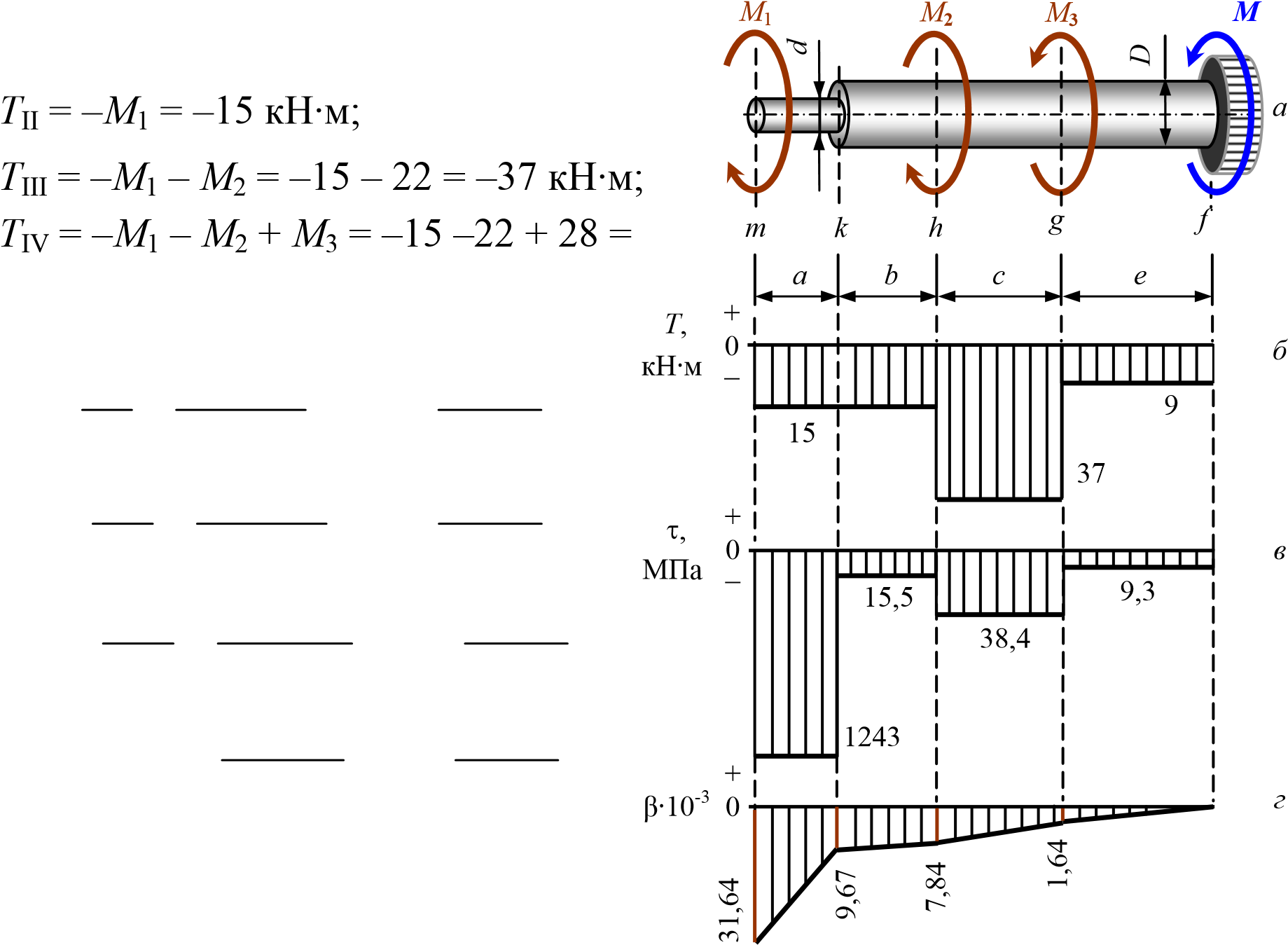       = –9 кН·м; TI = −15⋅16 = −240кН ⋅м; τI = WI π⋅d 3 πd 3TII = −15⋅16 = −30кН ⋅м; τII = WII π(2d)3 πd 3TIII = − 37⋅16 = −74 кН ⋅м; τIII =	3	3	WIII	π(2d)	πdTIV = − 9⋅16 = −18кН ⋅м . τIV = WIV π(2d)3 πd 3Проверка. Сечениям, к которым приложена пара сила, на эпюре Т соответствуют скачки на Определив касательные напряжения, приходим к выводу, что опасным является участок I. Знак напряжения в расчетах на прочность элементов из пластичных материалов роли не играет.  II. Проектный расчет. Из условия прочности при кручении находим требуемое значение полярного момента сопротивления сечения T [ ]τ ; ⇒ Wp ≥ [ ]T = 15⋅1036 =1,2⋅10−4м3 . τ =	≤	Wp	τ	125⋅10	π⋅d3	16⋅WПоскольку Wp, то d ≥ 3	p = 3 16⋅1,2⋅10−4 = 0,0849 м. 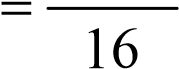 	π	πПринимаем полученное значение диаметра вала, округлив до стандартного значения: d = 85 мм,  D = 170 мм. Допускаемое напряжение для стали Ст5 при кручении назначено согласно рекомендациям таблицы П1. Вычислив фактические напряжения на каждом из участков, строим эпюру напряжений (рис. П2.2, в).  T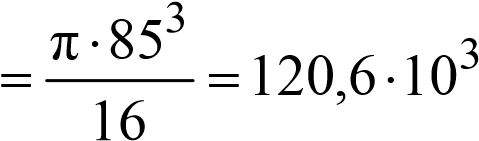 	WpIмм3; 	τI = WpII = 120−15000,6⋅10−6 = −124,4 МПа ; T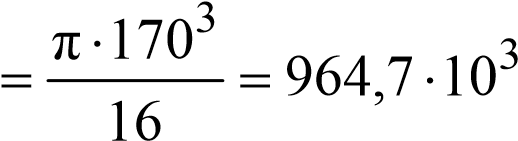 WpIIмм3; τII = WpIIII = 964−15000,7⋅10−6 = −15,5 МПа ; T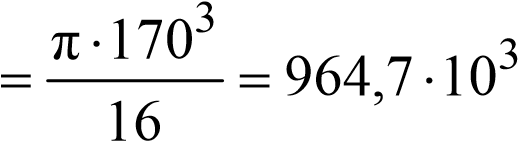 WpIIIмм3; τIII = WpIIIIII = 964− 37000,7⋅10−6 = −38,4 МПа.T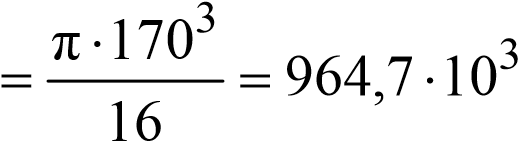 WpIVмм3; τIV = WpIVIV = 964−,90007⋅10−6 = −9,3 МПа. III. Деформации вала. Угол закручивания каждого из участков определим, используя закон Гука при кручении, вычислив предварительно полярные моменты инерции. Для участков II, III и IV они одинаковы. I pI −6 м4;	I pII .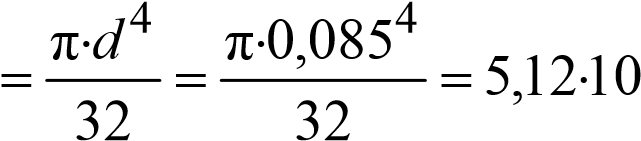 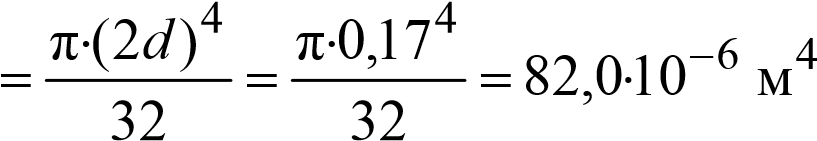 TI ⋅a; φI =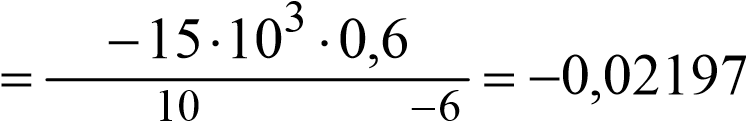 	G⋅I pI	8⋅10	⋅5,12⋅10	TII ⋅b	−15⋅103 ⋅0,8	φII = G	=	10	−6 = −0,00183;	⋅I pII	8⋅10	⋅82,0⋅10	φIII = TIII ⋅c	3	;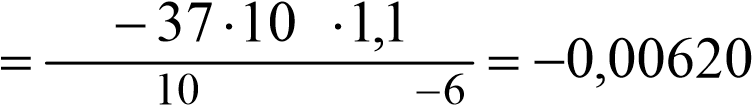 	G⋅I pIII	8⋅10	⋅82,0⋅10φIV = TIV ⋅e = −109⋅103 ⋅1,2 −6 = −0,00164. G⋅I pIV 8⋅10 ⋅82,0⋅10Здесь G = 80 ГПа – модуль касательной упругости. Для построения эпюры перемещения сечений начало отсчета выберем в сечении f, поскольку оно неподвижно (защемлено): β f = 0; βg = φIV = −1,64⋅10−3; βh = φIV + φIII = (−1,64 −6,20)⋅10−3 = −7,84⋅10−3; βk = φIV + φIII + φII = (−1,64 −6,20−1,83)⋅10−3 = −9,67⋅10−3 ; βm = φIV + φIII + φII + φI = (−1,64 −6,20−1,83− 21,97)⋅10−3 = −31,64⋅10−3 . Строим эпюру углов закручивания сечений (рис. П1.2, г). Вывод. Найдено положение опасного участка в ступенчатом вале. Из условия прочности подобран диаметр вала опасного сечения. Исходя из заданного соотношения диаметров, вычислены размеры поперечных сечений остальных участков. Рассчитаны деформации каждого из участков, построена эпюра углов закручивания сечений; крайнее левое сечение вала повернулось относительно защемления на угол 0,03164 радиана.   Задача № 3 круглое и трубчатое c отношением d/D = 0,8. Варианты исполнения сопоставить по металлоемкости. Вы- А полнить проверку прочности по касательным напряжениям. 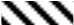 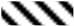 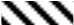 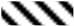 Q,	Решение 	кНI. Определение опорных реакций. Шарнирно-подвижная опора А накладывает одну связь, имеет одну реакцию RA. Шарнирно-неподвижная опора В накладывает две связи, имеет две M, – 0 составляющие реакции: горизонталь- кН·м + ную и вертикальную. Согласно усло-Рис. П1.3. Схема нагружения балки вию задачи в горизонтальном  направ-	(а), эпюра поперечных сил (б), эпюра лении нагрузки отсутствуют. Следова-	изгибающих моментов (в) тельно, горизонтальная реакция равна нулю, поэтому нет необходимости в ее изображении. ∑M A = 0; − M0 + q⋅c(a + c/2)+ RB ⋅a = 0 , откуда RB = M0 − qc(a + c/2) = 12−24⋅0,6(0,9+0,6/2) = −5,867 кН. a	0,9∑MB = 0; − M0 + q⋅c(c/2)− RA ⋅a = 0 , откуда RA	− M0 + qc2 /2	−12+ 24⋅0,62 /2	. 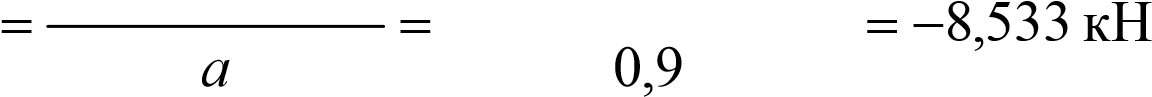 Проверка найденных реакций:      ∑ y = 0; RA + RB + qc = 0;      Реакции найдены верно. −8,533−5,867+ 24⋅0,6 = 0.Фактическое направление опорных реакций обратно показанному на рис. П1.3, а. II. Определение внутренних усилий. Удобно на первом участке рассматривать равновесие левой, а на втором – правой отсеченной части балки. участок; 0 ≤ x ≤ a;   Q(x)= RA = –8,533 кН; M(x)= RA·x  – уравнение прямой линии; Mx=0 = 0;  Mx=a = RA·a = –8,533·0,9 = –7,68 кН·м. участок; 0 ≤ x ≤ c;  Q(x)= –q·x  – уравнение прямой линии. Qx=0 = 0;Qx=c = −q⋅c = −24⋅0,6 = −14,4 кН. x	M( )x = −M0 + qx	  –  уравнение параболы. 2Mx=0 = −M 0 = −12 кН⋅м;Mx=c = −M0 + q c2 = −12 + 24 0,62 = −7,68 кН⋅м. 	2	2Приравняв первую производную функции момента по абсциссе, находим экстремум этой функции:  	d M(x)	d M(x) = qx;  = 0; qx = 0 ⇒ xэкстр = 0. d x	d xВ этом сечении находится вершина параболы. Строим эпюры Q и M (рис. П1.3, б и в) и выполняем проверку правильности их построения: на участках, свободных от распределенной нагрузки, эпюра Q параллельна базисной линии, а эпюра моментов – наклонная прямая; на участках, где равномерная распределенная нагрузка действует, эпюра Q – наклонная прямая, а эпюра моментов ограничена параболой, выпуклость которой совпадает с направлением распределенной нагрузки; на участках, где Q отрицательна, значения М убывают; в сечениях, где приложены сосредоточенные силы (в конкретном случае реакции в опорах), на эпюре Q скачки в направлении этих сил и на их величину, а на эпюре М – изломы в направлении действия этих сил;  в том сечении, где приложен момент на эпюре М ему соответствует скачок на величину приложенного момента и в направлении его действия. Из эпюры моментов следует, что опасным является крайнее правое сечение, где момент принимает значение Mmax = 12 кН·м. III. Проектный расчет Из условия прочности при изгибе находим требуемое значение момента сопротивления, ориентируясь на рекомендуемые значения допускаемого напряжения [σиз] = 150 МПа, взятого из таблицы П3  Mmax	σmax =	Wz	≤ [σиз];	⇒	Wz ≥ M[σmaxиз	= 12⋅1036 = 8⋅10−5м3. 	]	150⋅10Найденному значению момента сопротивления соответствуют следующие размеры поперечных сечений: Требуемые размеры округлены в соответствии с ГОСТ 6636-69  (табл. П3) и занесены в третий столбец. Здесь d – внутренний диаметр полого сечения, а  t – толщина его стенки. Металлоемкость балки определяется ее объемом, то есть произведением длины на площадь поперечного сечения. Поскольку длины балок одинаковы, сопоставим площади поперечных сечений различных форм с двутавровым: Акруга 70,9 Апрям 45 Акольц 37,4 = = 4,07; = = 2,59; =  = 2,15. 	Адвут	17,4	Адвут	17,4	Адвут	17,4Самое неэкономичное сечение – круг. IV. Распределение напряжений по высоте поперечного сечения Опасным для заданной схемы нагружения является крайнее правое сечение с максимальным изгибающим моментом. Однако поперечная сила в этом сечении равна нулю (см. рис. П1.3, б и в). На примере одного из рассматриваемых сечений (прямоугольного) на рис. П1.4 показаны эпюры распределения нормальных и касательных напряжений по высоте поперечного сечения в фактически разных по длине балки местах: эпюра σ в крайнем правом сечении, а эпюра τ – в сечении над опорой В. 1. Нормальные напряжения в произвольной точке поперечного сечения определяют по формуле M z y, σ =Izгде Mz – изгибающий момент;  Iz – момент инерции. Переменным параметром в формуле является у – ордината точки поперечного сечения. Зависимость напряжения от ординаты точки – линейная, поскольку переменная у в первой степени. Максимальные напряжения σmax в точках, наиболее удаленных от центральной оси (рис. П1.4, б). В симметричных сечениях (круг, прямоугольник, двутавр и др.) 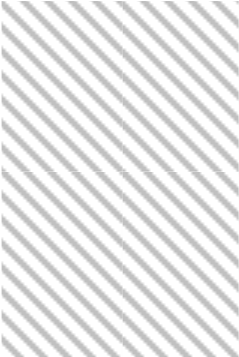 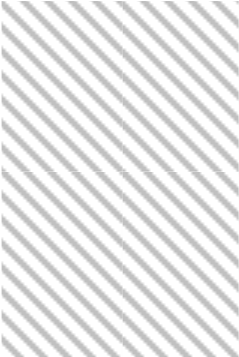 сит как от знака изгибающего момента, так и от положения рассматриваемой точки относительно оси z. Изгибающий момент в опасном сечении отрицателен (см. рис. П1.3, в), изогнутая ось балки выпукла вверх, верхняя часть растянута (знак напряжения положительный), нижняя часть балки сжата.  2. Касательные напряжения в произвольной точке вычисляют по формуле Q y⋅Sz′τ =	 , b⋅Izгде Qy – поперечная сила; b – ширина сечения на уровне той точки, в которой вычисляют напряжение; Iz – момент инерции.  Переменным параметром в формуле является  Sz′ – статический момент отсеченной части площади;  зависит от ординаты у во второй степени. Поэтому касательные напряжения описываются уравнением параболы. Поперечная сила во всех сечениях балки отрицательна (см. рис. П1.3, б); она определяет знак касательных напряжений (рис. П1.4, в). На основе приведенной формулы для некоторых часто применяемых сечений найдены выражения, по которым вычисляют максимальные касательные напряжения и выполняют проверку прочности, сопоставляя их с допускаемыми касательными напряжениями. Для стали Ст3 согласно рекомендациям, приведенным в табл. П3, [τ] = 75 МПа Прочность по касательным напряжениям обеспечена с большим запасом. Тем самым подтверждается положение о том, что при расчете на прочность длинных балок (ℓ ≈ 10 h) влиянием поперечных сил можно пренебречь. Выводы Из условия прочности найдены размеры поперечных сечений балок различных вариантов исполнения. Размеры округлены до стандартных значений. Сопоставлены металлоемкости балок различных вариантов исполнения. По сравнению с двутавровым сечением самым неэкономичным является круг. пряжений по высоте поперечного сечения балки.Задача №4 Для бруса из стали Ст5 определить внутренние усилия на каждом участке. Построить эпюры внутренних усилий (значения усилий в буквенном выражении), определить положения опас- M0= 5 кН·м q = 4 кН/м ных сечений. Выполнить под- d/D = 0,7 h/b = 2 бор размеров поперечных сече- а = 0,5 м Ст4 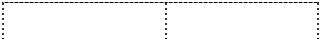 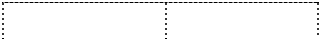 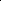 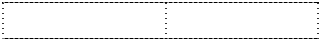 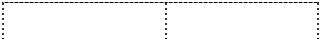 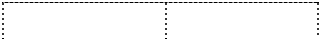 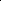 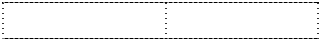 M0 ний; найденные размеры сечений округлить согласно ГОСТ 6636–69. N 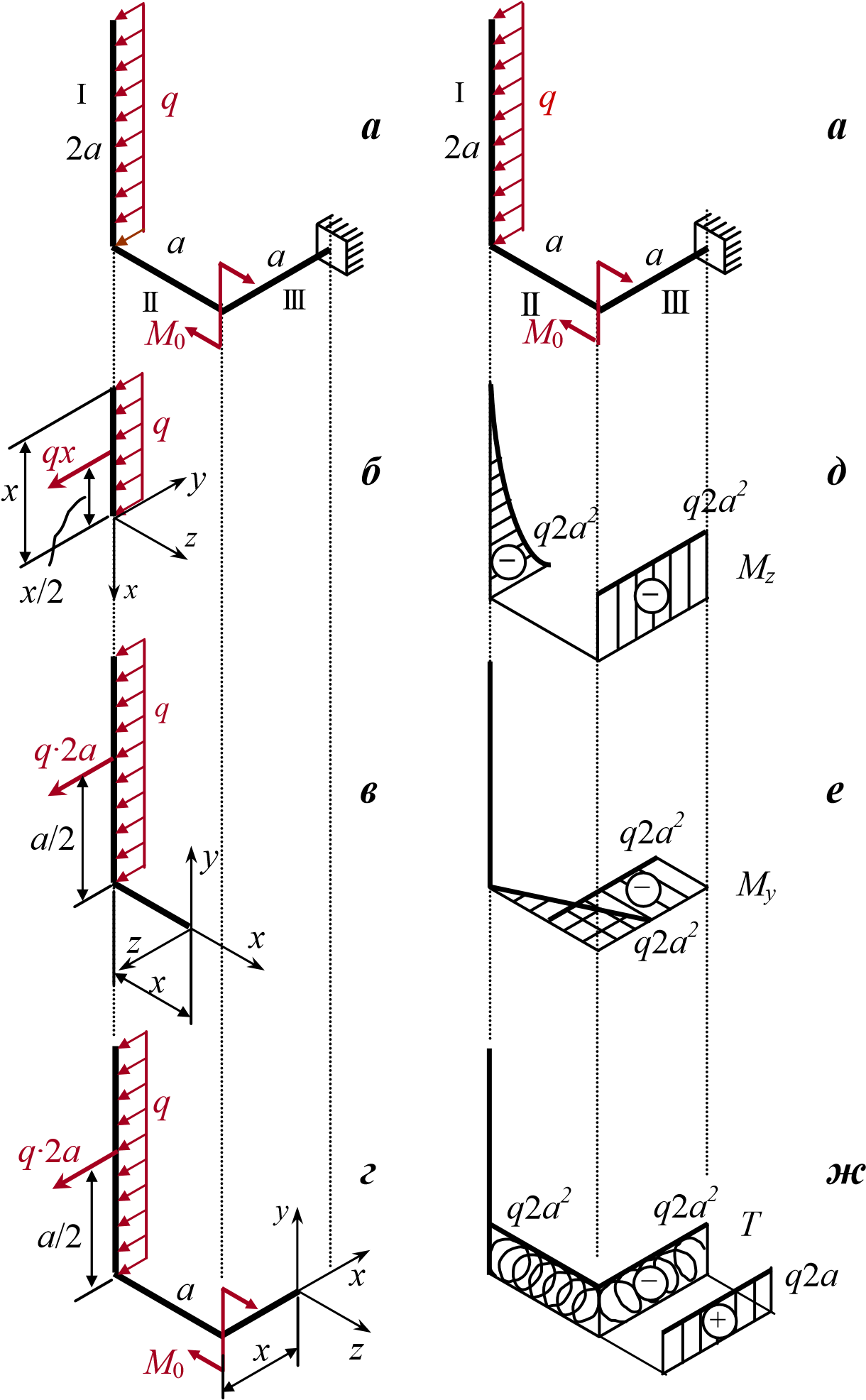 Рис. П1.5. Схема нагружения бруса (а); отсеченная часть бруса на I участке (б); то же на II участке (в); то же на III участке (г); эпюры изгибающих моментов (д), (е); эпюра крутящих моментов и продольных усилий (ж) Решение I. Определение  внутренних усилий  В общем случае нагружения пространственного бруса в защемлении возникает шесть опорных реакций: три силы и три момента. Если определять внутренние усилия со свободного конца бруса, то нет необходимости в нахождении опорных реакций. Пронумеруем участки римскими цифрами I, II и III (рис. П1.5, а). В произвольном сечении каждого участка рассечем брус на две части. Отбросив ту из частей, где находится защемление, поместим в сечение координатную систему xyz. Из условия равновесия найдем внутренние усилия и результат запишем в таблицу.  Для длинных балок (ℓ > 5h) влиянием поперечных сил 	Q обычно пренебре- Внутренние усилия в рассчитываемом ломаном брусе гают, 	поскольку касательные 	на-пряжения τ от Q на порядок 	меньше нормальных σ от M. Знаки 	внутренних усилий устанавливаем согласно правилам теоретической механики: если при взгляде в торец отсеченной части бруса внутренний момент, уравновешивающий внешнюю нагрузку, вращает против хода часовой стрелки, то его считают положительным. II. Построение эпюр внутренних усилий Каждую из эпюр изгибающих моментов My и Mz построим в отдельности на растянутой части бруса (рис. П1.5, д, е). Эпюры крутящего момента Т и осевого усилия N целесообразно совместить. Сопоставив эпюры внутренних усилий, можно заключить, что опасными являются следующие сечения: участок I – при x = 2a, плоский изгиб; участок II – при x = a, совместное действие изгиба и кручения; участок III – имеет место изгиб в двух плоскостях, кручение и растя-жение; огибающие всех эпюр параллельны базисной линии – все сечения равноопасны; III. Проектный расчет Для использования условия прочности на первом участке потребуется допускаемое напряжение на изгиб. На двух других участках ломаного бруса имеет место совместное действие изгиба и кручения. В этом случае эквивалентное напряжение, найденное по теориям прочности, сопоставляют с допускаемым, определенным при растяжении. Поэтому, воспользовавшись табл. П3.4, выпишем и будем использовать рекомендуемые значения допускаемых напряжений для стали Ст5 как при изгибе, так и при растяжении. Допускаемое напряжение при растяжении [σр] = 165 МПа, при изгибе [σиз] = 200 МПа. Участок I Из условия прочности при плоском изгибе определяем требуемое значение момента сопротивления 	MWmaxz	≤ [σиз] ⇒ Wz ≥ M[σmaxиз] = 2[σqaиз2] = 2⋅4200⋅10⋅310⋅06,52 =1⋅10−5м3 . σmax =C учетом отношения высоты прямоугольника к его ширине h/b = 2 момент сопротивления прямоугольного сечения Wz = bh2 = b(2b)2 = 2b3, откуда b ≥ 3 3Wz = 3 31⋅10−5 = 0,0247 м. 	6	6	3	2	2Округлив размер ширины до стандартного значения b = 25 мм, найдем высоту прямоугольного сечения h = 2·25 = 50 мм. Участок II Из условия прочности при изгибе с кручением находим требуемое значение момента сопротивления круглого сплошного сечения  Mприв [ ] Mприв π 3 σэкв = ≤ σр ,    откуда   Wос = = d . 	Wос	[σр]	32При использовании III гипотезы прочности приведенный момент d ≥ 3В соответствии с ГОСТ 6636–69 принимаем диаметр d = 56 мм. Участок III На участке действуют четыре внутренних усилия. Подбор сечения выполним из условия прочности при изгибе с кручением, то есть, учитывая два изгибающих Mz, My и крутящий T моменты, а при поверочном расчете учтем еще и продольное усилие N. Требуемый момент сопротивления 	Mприв	π	3⎡	⎛ d ⎞4⎤Wос =	=	D ⎢1−⎜	⎟ ⎥ , [σ]	32	⎢⎣	⎝ D ⎠ ⎥⎦где D – наружный диаметр трубчатого сечения; d – диаметр полости. Мприв = ; Для трубчатого сечения момент сопротивления 	π	3 ⎡	⎛ d ⎞4 ⎤	Wос =	 D ⎢1− ⎜	⎟ ⎥ . 	32	⎢⎣	⎝ D ⎠ ⎥⎦Требуемый наружный диаметр полого поперечного сечения круга 	32Mприв	32⋅5745D ≥ 3 = 3 = 0,0776 м. π[ ]σр ⋅[1− (d / D)4] π⋅165⋅106(1−0,74)Округлив до стандартного значения, принимаем D = 80 мм. Поверочный расчет Момент сопротивления и площадь поперечного сечения бруса π	3⎡	⎛ d ⎞4⎤	π	3(	4)	−6	3	Wос =	 D ⎢1−⎜	⎟ ⎥ =	0,08 1−0,7	= 38,2⋅10 м . 	32	⎢⎣	⎝ D⎠ ⎥⎦	32	π 2⎡	⎛ d ⎞2⎤ π	2(	2)	−3	2	A =	 D ⎢1− ⎜	⎟ ⎥ =	0,08 1−0,7	= 2,56⋅10 м . 	4	⎢⎣	⎝ D ⎠ ⎥⎦	4Напряжение от изгиба в двух плоскостях и от кручения σэкв = МПа ≤ [ ]σ 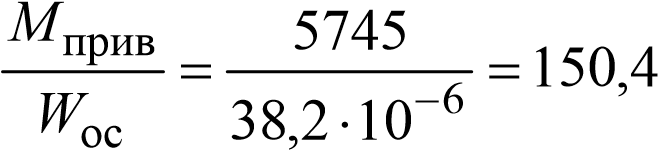 Напряжение от действия продольной силы N  МПа . 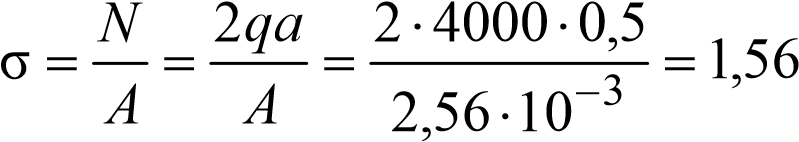 Суммарное нормальное напряжение 150,4+1,56 ≈ 152 МПа, что меньше допускаемого [σ] = 165 МПа. Как видно из поверочного расчета, доля нормального напряжения, вызванная осевой силой N, незначительна. В рассматриваемом примере она составляет около 1 % от общего напряжения σ. Поэтому при подборе размеров поперечного сечения осевой составляющей нагрузки в первом приближении часто пренебрегают.  Вывод Из условий прочности подобраны размеры поперечных сечений ломаного бруса при различных сочетаниях внутренних усилий. Размеры округлены в соответствие со стандартом.  ПРИЛОЖЕНИЕ 2  Таблица П2.1Двутавры стальные горячекатаные   (ГОСТ 8239–89) A – площадь поперечного S – статический момент сечения; полусечения;  I – момент инерции; 	i – радиус инерции; W – момент сопротивления; Таблица П2.2Нормальные линейные размеры (выписка из ГОСТ 6636–69)Таблица П2.3Механические свойства сталей углеродистых качественных  (выписка из ГОСТ 1050-88) Модули упругости:     Е = 190–210 ГПа;    G = 79–81 ГПа Таблица П2.4 Допускаемые напряжения при статической нагрузке для углеродистых сталей обыкновенного качества в горячекатаном состоянии * * Горский А. И., Иванов-Емин Е. Б., Кареновский А. И. Определение допускаемых напряжений при расчетах на прочность. М.: НИИмаш, 1974. Таблица П2.5 Кратные и дольные единицы Таблица П2.6 Единицы механических величин в Международной системе единиц (СИ) СПИСОК РЕКОМЕНДУЕМОЙ ЛИТЕРАТУРЫ Александров, А. В. Сопротивление материалов : учеб. для вузов /  А. В. Александров, В. Д. Потапов, Б. П. Державин. – М.: Высш. шк., 2003. – 560 с. Горшков, А. Г. Сопротивление материалов : учеб. пособие /  А. Г. Горшков, В. Н. Трошин, В. И. Шалашилин. – М.: ФИЗМАТЛИТ, 2005. – 544 с. Сопротивление материалов : учеб пособие / Н. А. Костенко [и др]. – М.: Высш. шк., 2004. – 430 с. Подскребко, М. Д. Сопротивление материалов : учеб. / М. Д. Подскребко. – Минск : Выш. шк., 2007. – 797 с. Беляев, Н. М. Сопротивление материалов / Н. М. Беляев. – М.: Наука, 1976. – 607 с. Учебное издание Валентин Иванович Водопьянов  Алексей Николаевич Савкин Олег Викторович Кондратьев КУРС СОПРОТИВЛЕНИЯ МАТЕРИАЛОВ С ПРИМЕРАМИ И ЗАДАЧАМИ  Учебное пособие Редактор Л. Н. Рыжих Темплан 2012 г. (учебники и учебные пособия). Поз. № 75. Подписано в печать 20.12.2012. Формат 60x84 1/16. Бумага газетная. Гарнитура Times. Печать офсетная. Усл. печ. л. 7,91. Уч.-изд. л. 9,72. Тираж 130 экз. Заказ Волгоградский государственный технический университет. 400005, г. Волгоград, просп. им. В. И. Ленина, 28, корп. 1. Отпечатано в типографии ИУНЛ ВолгГТУ. 400005, г. Волгоград, просп. им. В. И. Ленина, 28, корп. 7. Силы, кН Силы, кН Силы, кН Силы, кН Моменты, кН⋅м Моменты, кН⋅м Моменты, кН⋅м Моменты, кН⋅м Длины участков, м Длины участков, м Длины участков, м Длины участков, м F F1 F2 F3 М0 M1 M2 M3 q a b c e 1 1 10 15 35 40 25 10155040 0,50,6 0,7 0,9 Ст22 2 15 20 30 50 20 15102535 0,60,7 0,8 1,0 Ст33 3 20 25 20 35 15 20153030 0,70,8 1,0 1,2 Ст44 4 25 30 35 30 10 25203525 0,81,0 1,2 1,4 Ст55 5 30 35 15 20 35 40304020 0,91,0 1,3 1,6 Ст66 6 35 40 10 25 45 50455015 1,01,2 1,4 1,7 Ст27 7 40 45 50 20 30 35303510 1,21,3 1,5 1,8 Ст38 8 10 50 45 55 25 30254030 1,31,5 1,9 2,2 Ст49 9 15 10 35 40 20 25204525 1,41,7 2,2 2,7 Ст510 10 20 15 30 50 15 20102520 1,51,9 2,3 2,9 Ст611 1 25 20 25 30 10 15102515 0,60,8 0,9 1,2 Ст212 2 30 25 20 35 45 50404510 0,70,9 1,1 1,3 Ст313 3 35 30 15 25 40 45354035 0,81,0 1,2 1,6 Ст414 4 40 35 10 15 35 30405030 0,91,2 1,4 1,8 Ст515 5 10 40 45 50 30 35253025 1,01,3 1,6 2,0 Ст616 6 15 10 35 40 25 30203520 1,11,3 1,7 2,1 Ст217 7 20 15 40 55 20 25152015 1,21,3 1,8 2,3 Ст318 8 25 20 30 35 15 20104010 1,31,6 2,0 2,5 Ст419 9 30 25 15 20 10 15204515 1,41,7 2,2 2,7 Ст520 10 35 30 25 30 20 25155020 1,51,8 2,3 2,9 Ст621 1 40 35 10 15 30 35301525 1,62,0 2,5 3,1 Ст222 2 10 40 50 35 40 45402530 1,51,9 2,4 3,0 Ст323 3 15 20 25 35 45 50453535 1,41,8 2,1 2,7 Ст424 4 20 15 35 40 35 40355540 1,31,6 2,0 2,4 Ст525 5 25 35 40 45 30 35304025 1,21,4 1,7 2,2 Ст626 6 18 22 24 16 26 14203622 0,50,8 0,9 1,1 Ст227 7 16 26 32 14 20 18223220 0,60,9 1,0 1,2 Ст328 8 14 12 22 32 18 24182818 0,71,0 1,2 1,4 Ст429 9 12 16 24 28 14 26282016 0,81,1 1,3 1,6 Ст530 10 8 12 18 24 14 22101620 0,91,3 1,4 1,7 Ст6NI = –F1 = –28 кН;   σ =I	=	= −9,33	;	AI	3A	ÀNII = –F1 + F2 = –28 + 15 = –13 кН;  	N	−13	êÍσ =II	II =	= −13	; AII A À N 9 êÍСечение g: ΔNg = (NI – 0) = (–28 – 0) = –28 кН = F1 (скачок в минус)Сечение f: ΔNf = (NII – NI) = (–13 – (–28)) = 15 кН = F2(скачок в плюс) Сечение e: ΔNe = (NIII – NII) = (9 – (–13)) = 22 кН = F3 (скачок в плюс) AI = 3A = 3·0,929 = 2,787 см2; NσI =	I =	− 28000−4 = −100,4 МПа ;	AI	2,787⋅10AII = A = 0,929 см2; NσII =	II =	−13000−4 = −140 МПа;	AII	0,929⋅10	NIII	9000ны крутящие моменты, как показано на рисунке П1.2, а. Из условия прочности при кручении определить диаметры вала. Построить эпюру углов закручивания. Решение M1 = 15 кН; a = 0,6 м;M2 = 22 кН; b = 0,8 м; M3 = 28 кН; c = 1,1 м;  	e = 1,2 м.величину приложенного момента и в направлении его действия. Рис. П1.2. Схема нагружения ступенчатого вала (а), эпюра внутренних усилий (б), эпюра напряжений (в), эпюра углов закручивания сечений (г) Рис. П1.2. Схема нагружения ступенчатого вала (а), эпюра внутренних усилий (б), эпюра напряжений (в), эпюра углов закручивания сечений (г) Сечение m: ΔTm = (TI – 0) = (–15 – 0) = –15 кН = M1 Сечение m: ΔTm = (TI – 0) = (–15 – 0) = –15 кН = M1 (скачок в минус)(скачок в минус)Сечение h: ΔTh = (TII – TI) = (–37 – (–15)) = –22 кН = M2Сечение h: ΔTh = (TII – TI) = (–37 – (–15)) = –22 кН = M2(скачок в минус)(скачок в минус)Сечение g: ΔTg = (TIII – TII) = (–37– (–9)) = –28 кН = M3 Сечение g: ΔTg = (TIII – TII) = (–37– (–9)) = –28 кН = M3 (скачок в плюс) (скачок в плюс) Для балки из стали Ст3, схема кото-рой представлена на рис. П1.3, а, подобрать поперечное сечение в нескольких вариантах исполнения: двутавровое, прямоугольное с отношением высоты к ширине h/b = 1,5, Дано: M0 =12 кН·м; q = 24 кН/м; а = 0,9 м; 	с = 0,6 м. Форма сечения Момент сопротивления Размер Двутавр Wz ≥ 80 см3    по таблице сортамента Wz ≥ 80 см3    по таблице сортамента Прямоугольник с отношением h/b = 1,5 	b⋅h2	b(1,5b)2Wz =	=	= 0,375b3 	6	6b  Круг Wz  D3 = 0,0982D3 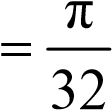 D Кольцо c отноше- нием    d/D = 0,8 	π	⎡	d	4⎤Wz =	 D3⎢1−⎛⎜	⎞⎟ ⎥ = 0,0579D3 32	⎢⎣	⎝ D⎠ ⎥⎦WD ≥ 3	z0,0579Форма сечения Требуемые размеры Принятые размеры, см Площадь А, см2 Двутавр Wz = 81,7 см3 № 14 17,4 Прямоугольник 8⋅10−5b ≥ 3	= 0,0598 м; 0,375b = 6 h = 9 b×h 6×9 = 45 8⋅10−5	≥ 3	= 0,09340,09823 8⋅10−5 = 0,111≥0,0579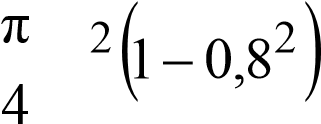 напряжения равны по величине, но противоположны по знаку.  Знак напряжения зави-Рис. П1.4. Характер распределения нормальных  (б) и касательных (в) напряжений в прямоугольном поперечном сечении (а) бруса при поперечном изгибе Форма сечения Максимальные касательные напряжения Максимальные касательные напряжения σmax	 maxДвутавр τmax МПа; 0,0049⋅572⋅10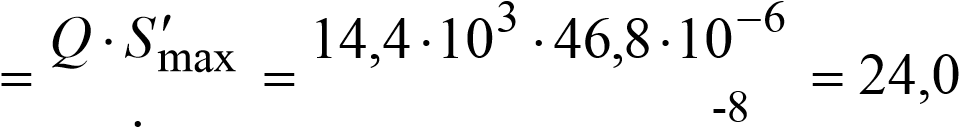 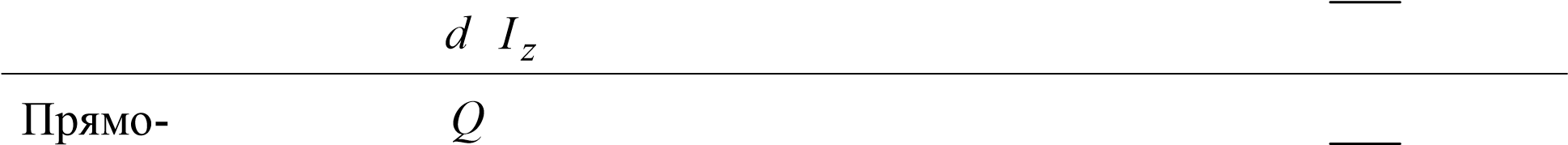 150= 6,25 24угольник τmax3	314,4⋅103=	=	= 4,8 МПа; 2 A	2 45⋅10-4150= 31,2 4,8Круг τmax4 Q	4 14,4⋅103=	=	= 2,63 МПа; 3 A	3 70,9⋅10-4 = 57 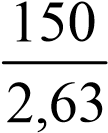 Кольцо  МПа 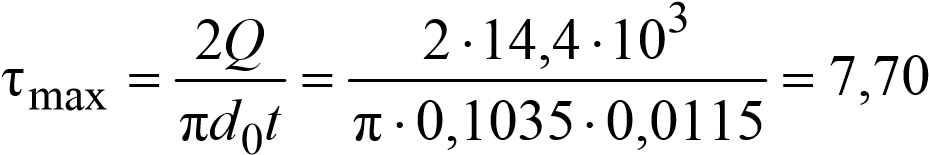  МПа 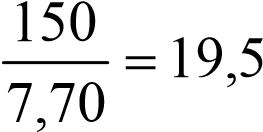 Внутренние усилия I участок 0 ≤ x ≤ 2a I участок 0 ≤ x ≤ 2a II участок 0 ≤ x ≤ a II участок 0 ≤ x ≤ a III участок 0 ≤ x ≤ 2a III участок 0 ≤ x ≤ 2a Внутренние усилия от силового фактора от силового фактора от силового  фактора от силового  фактора от силового фактора от силового фактора Внутренние усилия q M0q M0 q M0 Mx = T 0 0 -q·2a·a0 0 -M0My 0 0 -q·2a·x0 -q·2a·a 0 Mz -qx (x/2)0 0 0 -q·2a·a 0 N 0 0 0 0 q·2a 0 № h, мм b, мм d, мм t, мм A, см2 m, кг Ix, см4 Wx, см3 ix, см Sx, см3 Iy, см4 Wy, см3 iy, см 10 100 55 4,5 7,2 12,09,46198 39,7 4,0623,0 17,9 6,49 1,2212 120 64 4,8 7,3 14,711,5350 58,4 4,8833,7 27,9 8,72 1,3814 140 73 4,9 7,5 17,413,7572 81,7 5,7346,8 41,9 11,5 1,5516 160 81 5,0 7,8 20,215,9873 109 6,5762,3 58,6 14,5 1,7018 180 90 5,1 8,1 23,418,41290 143 7,4281,4 82,6 18,4 1,8818а 180 100 5,1 8,3 25,419,31430 159 7,5189,8 114 22,8 2,1220 200 100 5,2 8,4 26,821,01840 184 8,28104 115 23,1 2,0720а 200 110 5,2 8,6 28,922,72030 203 8,37114 155 28,2 2,3222 220 110 5,4 8,7 30,624,02550 232 9,13131 157 28,6 2,2722а 220 120 5,4 8,9 32,825,82790 254 9,22143 206 34,3 2,5024 240 115 5,6 9,5 34,827,33460 289 9,97163 198 34,5 2,3724а 240 125 5,6 9,8 37,529,43800 317 10,1178 260 41,6 2,6327 270 125 6,0 9,8 40,231,55010 371 11,2210 260 41,5 2,5427а 270 135 6,0 10,2 43,233,95500 407 11,3229 337 50,0 2,8030 300 135 6,5 102 46,533,57080 472 12,3268 337 49,9 2,6930а 300 145 6,5 10,7 49,539,27780 518 12,5292 436 60,1 2,9533 330 140 7,0 11,2 53,842,29840 597 13,5339 419 59,9 2,7936 360 145 7,5 12,3 61,948,613380743 14,7423 516 71,1 2,8940 400 155 8,3 13,0 72,657,019062953 16,2545 667 86,1 3,0345 450 160 9,0 14,2 84,766,5276961231 18,1708 808 101 3,0950 500 170 10 15,2 100 78,5397271589 19,9919 1043 123 3,2355 550 180 11 16,5 118 92,6559622035 21,81181 1356 151 3,3960 600 190 12 17,8 138 108768062560 23,61491 1725 182 3,54Ряды Ряды Ряды Ряды Ряды Ряды Ряды Ряды Ra5 Ra10 Ra20 Ra40 Ra5 Ra10 Ra20 Ra40 1,0 1,0 1,0 1,1 1,0 1,05 1,1 1,15 4,0 4,0 4,0 4,5 4,0 4,2 4,5 4,8 1,0 1,2 1,2 1,4 1,2 1,3 1,4 1,5 4,0 5,0 5,0 5,6 5,0 5,3 5,6 6,0 1,6 1,6 1,6 1,8 1,6 1,7 1,8 1,9 6,3 6,3 6,3 7,1 6,3 6,7 7,1 7,5 1,6 2,0 2,0 2,2 2,0 2,1 2,2 2,4 6,3 8,0 8,0 9,0 8,0 8,5 9,0 9,5 2,5 2,5 2,5 2,8 2,5 2,6 2,8 3,0  	Примечания: Размеры, кратные приведенным в таблице, получаются умножением на  0,01;   0,1;   10;   100. При выборе размеров предпочтение следует отдавать числам из рядов с более крупной градацией   (Ra5 – Ra10).  	Примечания: Размеры, кратные приведенным в таблице, получаются умножением на  0,01;   0,1;   10;   100. При выборе размеров предпочтение следует отдавать числам из рядов с более крупной градацией   (Ra5 – Ra10).  	Примечания: Размеры, кратные приведенным в таблице, получаются умножением на  0,01;   0,1;   10;   100. При выборе размеров предпочтение следует отдавать числам из рядов с более крупной градацией   (Ra5 – Ra10).  	Примечания: Размеры, кратные приведенным в таблице, получаются умножением на  0,01;   0,1;   10;   100. При выборе размеров предпочтение следует отдавать числам из рядов с более крупной градацией   (Ra5 – Ra10). 3,2 3,2 3,6 3,2 3,4 3,6 3,8  	Примечания: Размеры, кратные приведенным в таблице, получаются умножением на  0,01;   0,1;   10;   100. При выборе размеров предпочтение следует отдавать числам из рядов с более крупной градацией   (Ra5 – Ra10).  	Примечания: Размеры, кратные приведенным в таблице, получаются умножением на  0,01;   0,1;   10;   100. При выборе размеров предпочтение следует отдавать числам из рядов с более крупной градацией   (Ra5 – Ra10).  	Примечания: Размеры, кратные приведенным в таблице, получаются умножением на  0,01;   0,1;   10;   100. При выборе размеров предпочтение следует отдавать числам из рядов с более крупной градацией   (Ra5 – Ra10).  	Примечания: Размеры, кратные приведенным в таблице, получаются умножением на  0,01;   0,1;   10;   100. При выборе размеров предпочтение следует отдавать числам из рядов с более крупной градацией   (Ra5 – Ra10). Марка σ0.2, МПа σв, МПа δ, % ψ, % 10 210 340-420 31 55 20 250 420-500 25 55 30 300 500-600 21 50 40 340 580-700 19 45 45 360 610-750 16 40 50 380 640-800 14 40 60 410 690-900 12 35 Марка стали Допускаемые напряжения, МПа Допускаемые напряжения, МПа Допускаемые напряжения, МПа Марка стали при растя- жении [σр] при изгибе [σиз] при круче- нии [τкр] при срезе [τср] при смятии [σсм] Ст2 115 140 85 70 175 Ст3 125 150 95 75 190 Ст4 140 170 105 85 210 Ст5 165 200 125 100 250 Ст6 195 230 145 115 290 Приставка Обозначение Г М к г да д с м мк н Множитель 109 106 103 102 10 10-110-210-3 10-6 10-9Величина Величина Единица СИ Единица СИ Единица СИ Наименование Обозначение Наименование Обозначение Соотношение единиц Сила F, Q, N Ньютон Н 1 Н = 0,102  кгс Напряжение σ, τ Паскаль Па 1 Па = 1 Н/м2 Модуль  упругости E, G Паскаль Па кгс1МПа= 0,102	 мм2Момент силы M, T Ньютон-метр Н·м 1 Н·м = 0,102 кгс·мПогонная  нагрузка q Ньютон на метрН/м 1 Н/м = 0,102 кгс/м